An Office of    Malaysia External Trade Development Corporation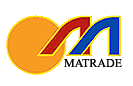                                                                                                                    Date: 14/07/2014MT/TC/BU 1-4/7-2Dear Sir/Madame,INVITATION TO PARTICIPATE IN THE INCOMING BUYING MISSION (IBM) IN CONJUNCTION WITH INTERNATIONAL TRADE MALAYSIA 2014 (INTRADE 2014)Malaysia External Trade Development Corporation (MATRADE), the export promotion agency of the Government of Malaysia, will be organizing the 8th International Trade Malaysia (INTRADE 2014) in Kuala Lumpur from 20-22 October, 2014.2.	In conjunction with INTRADE 2014, MATRADE would like to invite  your company to meet Malaysian manufacturers and exporters in Buyers-Sellers Meeting session at MATRADE Kuala Lumpur on 20 October, 2014 (Monday). 3.	The meetings will focus on the highly versatile Lifestyle sector covering seven trending, promising sub-categories which offer high quality, export ready products and services as follows:a)	Fashion, Apparel and textiles;b)	Fashion Accessories, Footwear and Jewellery;c)	Cosmetics, Toiletries, Health and Wellness;d)	Gifts, Souvenirs & Stationerye)	Home Products & Servicesf)	Lifestyle Electrical & Electronicsg)	Interiors, Furnishings & Fittings4.	Foreign buyers selected to participate in this programme are entitled to complimentary accommodation (up to 4 days 3 nights stay, from 19 – 22 October, 2014) and airport and hotel transfers. To benefit from the full programme, buyers are advised to arrive in Kuala Lumpur on 19 October, 2014 and depart Kuala Lumpur on 22 October 2014. 5.	Interested buyers should contact our office and submit the Registration Form with clear indication on the products/services of interest  and Letter of Undertaking latest by 5 September, 2014.  To assist us in matching your company with the right Malaysian suppliers, please indicate relevant products/services codes by referring to the list of product codes (as attached). We can also assist your company in meeting with other relevant Malaysian companies that you may have already identified. 6.	For further details, kindly contact Ms. Csilla Nyerges in MATRADE Budapest or Mdm. Aida Wasir, Trade Commissioner MATRADE Warsaw (Tel: +48 22222 1765; E-mail: aida@matrade.gov.my)We look forward to your participation at the mission during IBM INTRADE 2014.Yours sincerely,Csilla Nyerges (Ms.)
Marketing Officer
for Trade Commissioner
Embassy of Malaysia
Trade Section (MATRADE)
Pasareti ut 29
1026 Budapest, Hungary
Tel: +361 4610290
Fax: +361 4610291
email: budapest.csilla@matrade.gov.my
website: www.matrade.gov.myEMBASSY OF MALAYSIA TRADE SECTIONPasareti ut 291026 Budapest REPUBLIC OF HUNGARYTel: (361) 461 0290Fax: (361) 4880824Email: budapest@matrade.gov.my Website: www.matrade.gov.my